Орган издания Администрация Лапшихинского сельсоветаЛапшихинский вестникИНФОРМАЦИОННЫЙ ЛИСТ10 февраля  2020 г.  №  5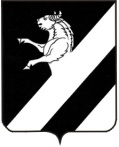 КРАСНОЯРСКИЙ КРАЙ АЧИНСКИЙ  РАЙОНАДМИНИСТРАЦИЯ  ЛАПШИХИНСКОГО СЕЛЬСОВЕТАПОСТАНОВЛЕНИЕО  признании утратившим силу постановления администрации Лапшихинского сельсовета от 21.06.2018 № 53-ПГ «Об утверждении Порядка формирования, утверждения  и ведения планов закупок товаров, работ, услуг для обеспечения муниципальных нужд администрации Лапшихинского сельсовета»         На основании протеста Ачинской городской  прокуратуры от 30.01.2020 № 7/3 - 05 -2020  на постановление Администрации Лапшихинского сельсовета от 21.06.2018 № 53-ПГ «Об утверждении Порядка формирования, утверждения  и ведения планов закупок товаров, работ, услуг для обеспечения муниципальных нужд администрации Лапшихинского сельсовета», в соответствии   с положениями Федерального закона от 01.05.2019 года №71-ФЗ «О контрактной системе в сфере закупок товаров, работ, услуг для обеспечения государственных и муниципальных нужд», руководствуясь ст.ст. 14,17 Устава Лапшихинского сельсовета Ачинского района Красноярского края ПОСТАНОВЛЯЮ:	                           1.Признать утратившим силу  постановление администрации            1.Признать утратившим силу постановление администрации Лапшихинского сельсовета  от 21.06.2018 № 53-ПГ «Об утверждении Порядка формирования, утверждения  и ведения планов закупок товаров, работ, услуг для обеспечения муниципальных нужд администрации Лапшихинского сельсовета».           2.Контроль  за  исполнением постановления оставляю за собой.          3.Постановление подлежит опубликованию в информационном листе «Лапшихинский вестник» и размещению на официальном сайте в сети «Интернет» по адресу:  www.ach-rajon.ru           4.Постановление вступает в силу после официального опубликования в информационном листе «Лапшихинский вестник».Глава  Лапшихинского сельсовета                                                 О.А. Шмырь   КРАСНОЯРСКИЙ КРАЙ АЧИНСКИЙ  РАЙОНАДМИНИСТРАЦИЯ  ЛАПШИХИНСКОГО СЕЛЬСОВЕТАПОСТАНОВЛЕНИЕО признании утратившим силу постановления администрации Лапшихинского сельсовета от 18.02.2019 № 9-ПГ «Об утверждении Порядка формирования, утверждения  и ведения плана-графика закупок работ, услуг для обеспечения муниципальных нужд администрации Лапшихинского сельсовета»         На основании протеста Ачинской городской  прокуратуры от 30.01.2020 № 7/3 - 05 -2020  на постановление Администрации Лапшихинского сельсовета от 18.02.2019 № 9-ПГ «Об утверждении Порядка формирования, утверждения  и ведения плана-графика закупок работ, услуг для обеспечения муниципальных нужд администрации Лапшихинского сельсовета», в соответствии   с положениями Федерального закона от 01.05.2019 года №71-ФЗ «О контрактной системе в сфере закупок товаров, работ, услуг для обеспечения государственных и муниципальных нужд», руководствуясь ст.ст. 14,17 Устава Лапшихинского сельсовета Ачинского района Красноярского края ПОСТАНОВЛЯЮ:	                           1.Признать утратившим силу  постановление администрации            1.Признать утратившим силу постановление администрации Лапшихинского сельсовета  от 18.02.2019 № 9-ПГ «Об утверждении Порядка формирования, утверждения  и ведения плана-графика закупок работ, услуг для обеспечения муниципальных нужд администрации Лапшихинского сельсовета».           2.Контроль  за  исполнением постановления оставляю за собой.          3.Постановление подлежит опубликованию в информационном листе «Лапшихинский вестник» и размещению на официальном сайте в сети «Интернет» по адресу:  www.ach-rajon.ru           4.Постановление вступает в силу после официального опубликования в информационном листе «Лапшихинский вестник».Глава  Лапшихинского сельсовета                                                 О.А. Шмырь КРАСНОЯРСКИЙ КРАЙ АЧИНСКИЙ  РАЙОНАДМИНИСТРАЦИЯ  ЛАПШИХИНСКОГО СЕЛЬСОВЕТАПОСТАНОВЛЕНИЕОб утверждении отчета об исполнении плана реализации муниципальных программ Лапшихинского сельсовета  за  2019 год        В соответствии с постановлениями Администрации Лапшихинского сельсовета от 05.08.2013 г. №67а-ПГ «Об утверждении Порядка принятия решений о разработке муниципальных программ Лапшихинского сельсовета, их формировании и реализации»,  распоряжением администрации Лапшихинского  сельсовета от 14.08.2013г №60-РГ «Об утверждении Перечня муниципальных  программ Лапшихинского сельсовета», а также решением Лапшихинского  сельского Совета  депутатов  от 24.12.2018 № 1-34Р «О бюджете Лапшихинского  сельсовета  на 2019 год и плановый период 2020 и 2021 годов», руководствуясь статьями 14, 17 Устава Лапшихинского сельсовета, постановляю:       1.Утвердить отчет об исполнении плана реализации  муниципальных программ Лапшихинского сельсовета за 2019 год: - «Организация комплексного благоустройства территории  Лапшихинского сельсовета» согласно приложению 1 к настоящему постановлению;- «Содействие развитию органов местного самоуправления, реализация полномочий администрации Лапшихинского сельсовета»  согласно приложению 2 к настоящему постановлению;- «Защита населения и территории Лапшихинского сельсовета от чрезвычайных ситуаций природного и техногенного характера»  согласно приложению  3 к настоящему постановлению.        2.   Контроль исполнения постановления оставляю за собой.        3. Постановление подлежит опубликованию в информационном листе  «Лапшихинский вестник»  и размещению на официальном сайте  в сети «Интернет» по адресу: www. аch-rajon.ru.	4. Постановление вступает в силу после  официального опубликования в информационном листе  «Лапшихинский вестник».Глава Лапшихинского сельсовета                                          О.А. ШмырьСтепанова Елена Витальевна,  8 39151 96-3-36Приложение 1  к постановлению администрации Лапшихинского сельсовета от 10.02.2020 № 6-ПГОтчет об исполнении плана реализации муниципальной программы: «Организация комплексного благоустройства территории Лапшихинского сельсовета» за  2019 годПриложение 2  к постановлению администрации Лапшихинского сельсовета от 10.02.2020 № 6-ПГОтчет об исполнении плана реализации муниципальной программы: «Содействие развитию органов местного самоуправления, реализация полномочий администрации Лапшихинского сельсовета» за  2019 годПриложение 3  к постановлению администрации Лапшихинского сельсовета от 10.02.2020 № 6-ПГОтчет об исполнении плана реализации муниципальной программы: «Защита населения и территории Лапшихинского сельсовета от чрезвычайных ситуаций природного и техногенного характера» за  2019 год10.02.2020                                                 № 4-ПГ10.02.2020                                                 № 5-ПГ10.02.2020                                                 № 6-ПГ№ п/пНаименование основного мероприятия,контрольного события программыОтветственный 
 исполнитель  
  Результат реализации мероприятия (краткое описание)Фактическая дата начала   
реализации 
мероприятияФактическая дата окончания
реализации  
мероприятия, 
наступления  
контрольного 
событияРасходы бюджета на реализацию муниципальной      
программы, тыс. руб.Расходы бюджета на реализацию муниципальной      
программы, тыс. руб.Заключено   
контрактов на отчетную дату, тыс. руб.   
№ п/пНаименование основного мероприятия,контрольного события программыОтветственный 
 исполнитель  
  Результат реализации мероприятия (краткое описание)Фактическая дата начала   
реализации 
мероприятияФактическая дата окончания
реализации  
мероприятия, 
наступления  
контрольного 
событияпредусмотреномуниципальной программойфакт на отчетную дату Заключено   
контрактов на отчетную дату, тыс. руб.   
12345678       9Подпрограмма  1.«Обеспечение сохранности и модернизации  внутри поселенческих дорог территории сельсовета»Подпрограмма  1.«Обеспечение сохранности и модернизации  внутри поселенческих дорог территории сельсовета»Подпрограмма  1.«Обеспечение сохранности и модернизации  внутри поселенческих дорог территории сельсовета»Подпрограмма  1.«Обеспечение сохранности и модернизации  внутри поселенческих дорог территории сельсовета»Подпрограмма  1.«Обеспечение сохранности и модернизации  внутри поселенческих дорог территории сельсовета»Подпрограмма  1.«Обеспечение сохранности и модернизации  внутри поселенческих дорог территории сельсовета»Подпрограмма  1.«Обеспечение сохранности и модернизации  внутри поселенческих дорог территории сельсовета»Подпрограмма  1.«Обеспечение сохранности и модернизации  внутри поселенческих дорог территории сельсовета»Подпрограмма  1.«Обеспечение сохранности и модернизации  внутри поселенческих дорог территории сельсовета»1.1    Расходы за счет средств краевой субсидии на содержание автомобильных дорог общего пользования местного значения за счет средств дорожного фонда Красноярского краяАдминистрация Лапшихинского сельсовета Содержание автомобильных дорог01.01.201931.12.2019139,0139,0139,01.2.Расходы за счет средств краевой субсидии на капитальный ремонт и ремонт автомобильных  дорог общего пользования местного значения за счет средств дорожного фонда Красноярского краяАдминистрация Лапшихинского сельсовета Ремонт автомобильных дорог с. Лапшиха 01.01.201931.12.2019819,5819,5819,51.3Содержание внутри поселковых дорог в зимнее время (чистка дорог от снега) за счет средств местного бюджетаАдминистрация Лапшихинского сельсовета Чистка дорог от снега в зимнее время01.01.201931.12.201975,275,275,21.4Содержание внутри поселковых дорог в зимнее время (чистка дорог от снега) за счет средств местного бюджетаАдминистрация Лапшихинского сельсоветаЧистка дорог от снега в зимнее время01.01.201931.12.2019105,0105,0105,01.5Софинансирование на содержание автомобильных дорог общего пользования местного значенияАдминистрация Лапшихинского сельсоветаРемонт внутри поселковых дорог01.01.201931.12.20192,02,02,01.6Софинансирование на содержание автомобильных дорог общего пользования местного значенияАдминистрация Лапшихинского сельсоветаРемонт внутри поселковых дорог01.01.201931.12.201920,120,120,1Итого по 1 подпрограмме1 160,81 160,81 160,8Подпрограмма 2. «Содержание уличного освещения на территории сельсовета»Подпрограмма 2. «Содержание уличного освещения на территории сельсовета»Подпрограмма 2. «Содержание уличного освещения на территории сельсовета»Подпрограмма 2. «Содержание уличного освещения на территории сельсовета»Подпрограмма 2. «Содержание уличного освещения на территории сельсовета»Подпрограмма 2. «Содержание уличного освещения на территории сельсовета»Подпрограмма 2. «Содержание уличного освещения на территории сельсовета»Подпрограмма 2. «Содержание уличного освещения на территории сельсовета»Подпрограмма 2. «Содержание уличного освещения на территории сельсовета»1.1Оплата электроэнергии уличного освещенияАдминистрация Лапшихинского сельсоветаОплата электроэнергии уличного освещения01.01.201931.12.2019271,3271,3271,31.2Расходы на содержание уличного  освещения (ремонт уличного освещения, замена фонарей, тех. присоединение к сетям)Администрация Лапшихинского сельсоветаОплата уличного освещения территории сельсовета и текущий ремонт, техническое  обслуживание сетей наружного освещения населенных пунктов01.01.201931.12.201998,298,298,2Итого по 2  подпрограмме369,5369,5369,5Подпрограмма 3. «Повышение уровня внутреннего благоустройства территории населенных пунктов Лапшихинского сельсовета»Подпрограмма 3. «Повышение уровня внутреннего благоустройства территории населенных пунктов Лапшихинского сельсовета»Подпрограмма 3. «Повышение уровня внутреннего благоустройства территории населенных пунктов Лапшихинского сельсовета»Подпрограмма 3. «Повышение уровня внутреннего благоустройства территории населенных пунктов Лапшихинского сельсовета»Подпрограмма 3. «Повышение уровня внутреннего благоустройства территории населенных пунктов Лапшихинского сельсовета»Подпрограмма 3. «Повышение уровня внутреннего благоустройства территории населенных пунктов Лапшихинского сельсовета»Подпрограмма 3. «Повышение уровня внутреннего благоустройства территории населенных пунктов Лапшихинского сельсовета»Подпрограмма 3. «Повышение уровня внутреннего благоустройства территории населенных пунктов Лапшихинского сельсовета»Подпрограмма 3. «Повышение уровня внутреннего благоустройства территории населенных пунктов Лапшихинского сельсовета»1.1    Организация проведения оплачиваемых общественных работАдминистрация Лапшихинского сельсоветаВыполнение работ: уборка, окашивание территории сельсовета работниками занятых общественными работами01.01.201931.12.2019150,4150,40,01.2.Организация и  проведение акарицидных обработок мест массового отдыха (за счет краевого бюджета, софинансирование) Администрация Лапшихинского сельсоветаОбработка мест массового отдыха 01.01.201931.12.20191,4         1,41,41.3.Сбор, вывоз и утилизация твердых коммунальных отходов отходов с территории сельсоветаАдминистрация Лапшихинского сельсоветаВывоз ТКО01.01.201931.12.201960,060,060,01.4Организация и проведение акарицидных обработок мест массового отдыха (за счет краевого бюджета)Администрация Лапшихинского  сельсоветаОбработка мест массового отдыха01.01.201931.12.2019             11,311,311,31.5Расходы по благоустройству территорииАдминистрация Лапшихинского сельсоветаПриобретение стройматериалов для благоустройства территории 01.01.201931.12.2019107,3107,3107,31.6Расходы по ликвидации несанкционированных свалокАдминистрация Лапшихинского сельсоветаВывоз ТКО01.01.201931.12.20190,00,00,01.7Выполнение работ по сохранению объектов культурного наследия, расположенных на территории Красноярского края, увековечивающих память погибших в годы Великой Отечественной войны (за счет краевого бюджета)Администрация Лапшихинского сельсоветаРемонтно-реставрационные работы по сохранению объекта культурного наследия "Памятника Герою Советского Союза Ивченко М.Л."01.01.201931.12.20192 000,00,00,01.8Софинансирование на выполнение работ по сохранению объектов культурного наследия, расположенных на территории Красноярского края, увековечивающих память погибших в годы Великой Отечественной войны (за счет сельского бюджета)Администрация Лапшихинского сельсоветаРемонтно-реставрационные работы по сохранению объекта культурного наследия "Памятника Герою Советского Союза Ивченко М.Л."01.01.201931.12.201918,90,00,0Итого по 3 подпрограмме 2 349,3330,4180,0Итого по программе:3 879,61 860,71 710,2№ п/пНаименование основного мероприятия,контрольного события программыОтветственный 
 исполнитель  
  Результат реализации мероприятия (краткое описание)Фактическая дата начала   
реализации 
мероприятияФактическая дата окончания
реализации  
мероприятия, 
наступления  
контрольного 
событияРасходы бюджета на реализацию муниципальной      
программы, тыс. руб.Расходы бюджета на реализацию муниципальной      
программы, тыс. руб.Заключено   
контрактов на отчетную дату, тыс. руб.   
№ п/пНаименование основного мероприятия,контрольного события программыОтветственный 
 исполнитель  
  Результат реализации мероприятия (краткое описание)Фактическая дата начала   
реализации 
мероприятияФактическая дата окончания
реализации  
мероприятия, 
наступления  
контрольного 
событияпредусмотреномуниципальной программойфакт на отчетную дату Заключено   
контрактов на отчетную дату, тыс. руб.   
12345678       9    Мероприятия муниципальной программы «Содействие развитию органов местного самоуправления, реализация полномочий   администрации Лапшихинского сельсовета»    Мероприятия муниципальной программы «Содействие развитию органов местного самоуправления, реализация полномочий   администрации Лапшихинского сельсовета»    Мероприятия муниципальной программы «Содействие развитию органов местного самоуправления, реализация полномочий   администрации Лапшихинского сельсовета»    Мероприятия муниципальной программы «Содействие развитию органов местного самоуправления, реализация полномочий   администрации Лапшихинского сельсовета»    Мероприятия муниципальной программы «Содействие развитию органов местного самоуправления, реализация полномочий   администрации Лапшихинского сельсовета»    Мероприятия муниципальной программы «Содействие развитию органов местного самоуправления, реализация полномочий   администрации Лапшихинского сельсовета»    Мероприятия муниципальной программы «Содействие развитию органов местного самоуправления, реализация полномочий   администрации Лапшихинского сельсовета»    Мероприятия муниципальной программы «Содействие развитию органов местного самоуправления, реализация полномочий   администрации Лапшихинского сельсовета»    Мероприятия муниципальной программы «Содействие развитию органов местного самоуправления, реализация полномочий   администрации Лапшихинского сельсовета»1.    Другие общегосударственные вопросыАдминистрация Лапшихинского сельсовета Осуществление полномочий в сфере установленных функций, согласно соглашению01.01.201931.12.201911,011,011,02.Межбюджетные трансферты бюджету Ачинского района (ОМС)Администрация Лапшихинского сельсоветаОсуществление полномочий в сфере установленных функций, согласно соглашению01.01.201931.12.2019515,9515,94.Социальное обеспечение (доплаты к пенсиям муниципальных служащих)Администрация Лапшихинского сельсовета Социальное обеспечение (доплаты к пенсиям муниципальных служащих)01.01.201931.12.2019153,7153,75.Противодействие коррупции в муниципальном образовании Лапшихинский сельсовет Администрация Лапшихинского сельсовета Противодействие коррупции в муниципальном образовании Лапшихинский сельсовет01.01.201931.12.20190,50,50,5Итого по программе:681,1681,111,5№ п/пНаименование основного мероприятия,контрольного события программыОтветственный 
 исполнитель  
  Результат реализации мероприятия (краткое описание)Фактическая дата начала   
реализации 
мероприятияФактическая дата окончания
реализации  
мероприятия, 
наступления  
контрольного 
событияРасходы бюджета на реализацию муниципальной      
программы, тыс. руб.Расходы бюджета на реализацию муниципальной      
программы, тыс. руб.Расходы бюджета на реализацию муниципальной      
программы, тыс. руб.Заключено   
контрактов на отчетную дату, тыс. руб.   
№ п/пНаименование основного мероприятия,контрольного события программыОтветственный 
 исполнитель  
  Результат реализации мероприятия (краткое описание)Фактическая дата начала   
реализации 
мероприятияФактическая дата окончания
реализации  
мероприятия, 
наступления  
контрольного 
событияпредусмотреномуниципальной программойпредусмотреномуниципальной программойфакт на отчетную дату Заключено   
контрактов на отчетную дату, тыс. руб.   
123456778       9        Подпрограмма  1. «Обеспечение первичных мер пожарной безопасности на территории Лапшихинского сельсовета»        Подпрограмма  1. «Обеспечение первичных мер пожарной безопасности на территории Лапшихинского сельсовета»        Подпрограмма  1. «Обеспечение первичных мер пожарной безопасности на территории Лапшихинского сельсовета»        Подпрограмма  1. «Обеспечение первичных мер пожарной безопасности на территории Лапшихинского сельсовета»        Подпрограмма  1. «Обеспечение первичных мер пожарной безопасности на территории Лапшихинского сельсовета»        Подпрограмма  1. «Обеспечение первичных мер пожарной безопасности на территории Лапшихинского сельсовета»        Подпрограмма  1. «Обеспечение первичных мер пожарной безопасности на территории Лапшихинского сельсовета»        Подпрограмма  1. «Обеспечение первичных мер пожарной безопасности на территории Лапшихинского сельсовета»        Подпрограмма  1. «Обеспечение первичных мер пожарной безопасности на территории Лапшихинского сельсовета»        Подпрограмма  1. «Обеспечение первичных мер пожарной безопасности на территории Лапшихинского сельсовета»1.1    Расходы на обеспечение первичных мер пожарной безопасности за счет средств  краевого бюджетаАдминистрация Лапшихинского  сельсовета Обеспечение пожарной безопасности, сокращение пожаров на территории01.01.201931.12.201917,617,617,617,61.2Софинансирование за счет средств поселения расходов на обеспечение первичных мер пожарной безопасностиАдминистрация Лапшихинского сельсовета Обеспечение пожарной безопасности, сокращение пожаров на территории01.01.201931.12.2019          0,90,90,90,91.3Заработная плата пожарниковАдминистрация Лапшихинского сельсовета Заработная плата пожарников01.01.201931.12.2019416,6416,5416,51.4Содержание пожарного постаАдминистрация Лапшихинского сельсовета Содержание гаража01.01.201931.12.2019603,4601,8601,8601,81.5Опашка минерализованных противопожарных защитных полосАдминистрация Лапшихинского сельсовета Опашка полосы 23,701.01.201931.12.201995,0095,095,095,01.6Региональные выплаты и выплаты заработной платыАдминистрация Лапшихинского сельсовета Выплаты заработной платы01.01.201931.12.2019206,7206,7206,7Итого по 1 подпрограмме1 340,21 338,51 338,5715,3 Подпрограмма 2. «Проведение мероприятий по профилактике терроризма и экстремизма, а также минимизации и  (или) ликвидации последствий терроризма и экстремизма на территории Лапшихинского  сельсовета» Подпрограмма 2. «Проведение мероприятий по профилактике терроризма и экстремизма, а также минимизации и  (или) ликвидации последствий терроризма и экстремизма на территории Лапшихинского  сельсовета» Подпрограмма 2. «Проведение мероприятий по профилактике терроризма и экстремизма, а также минимизации и  (или) ликвидации последствий терроризма и экстремизма на территории Лапшихинского  сельсовета» Подпрограмма 2. «Проведение мероприятий по профилактике терроризма и экстремизма, а также минимизации и  (или) ликвидации последствий терроризма и экстремизма на территории Лапшихинского  сельсовета» Подпрограмма 2. «Проведение мероприятий по профилактике терроризма и экстремизма, а также минимизации и  (или) ликвидации последствий терроризма и экстремизма на территории Лапшихинского  сельсовета» Подпрограмма 2. «Проведение мероприятий по профилактике терроризма и экстремизма, а также минимизации и  (или) ликвидации последствий терроризма и экстремизма на территории Лапшихинского  сельсовета» Подпрограмма 2. «Проведение мероприятий по профилактике терроризма и экстремизма, а также минимизации и  (или) ликвидации последствий терроризма и экстремизма на территории Лапшихинского  сельсовета» Подпрограмма 2. «Проведение мероприятий по профилактике терроризма и экстремизма, а также минимизации и  (или) ликвидации последствий терроризма и экстремизма на территории Лапшихинского  сельсовета» Подпрограмма 2. «Проведение мероприятий по профилактике терроризма и экстремизма, а также минимизации и  (или) ликвидации последствий терроризма и экстремизма на территории Лапшихинского  сельсовета» Подпрограмма 2. «Проведение мероприятий по профилактике терроризма и экстремизма, а также минимизации и  (или) ликвидации последствий терроризма и экстремизма на территории Лапшихинского  сельсовета»1.Изготовление печатных памяток, плакатов по тематике противодействия экстремизма и терроризмаАдминистрация Лапшихинского сельсовета Приобретены плакаты по тематике «Мероприятия по профилактике терроризма и экстремизма»01.01.201931.12.20192,52,52,52,5Итого по 2 подпрограмме2,52,52,52,5Итого по программе 1 342,71 341,01 341,0717,8Всего по муниципальным программам5 903,43 882,83 882,82 439,5Лапшихинский вестник Адрес издателя:С. Лапшиха, ул. Советская, дом 8Т.: 96-3-36Учредитель: администрация Лапшихинского сельсоветаОтветственный за издание: Пергунова Татьяна ВладимировнаИсполнитель: Т.В. ПергуноваЛапшихинский вестник Адрес издателя:С. Лапшиха, ул. Советская, дом 8Т.: 96-3-36Информационный лист «Лапшихинский вестник» утвержден Решением Лапшихинского сельского Совета депутатов от 01.07.2009г. №2-40Р  Тираж 20 экз. Распространяется бесплатноИнформационный лист «Лапшихинский вестник» утвержден Решением Лапшихинского сельского Совета депутатов от 01.07.2009г. №2-40Р  Тираж 20 экз. Распространяется бесплатно